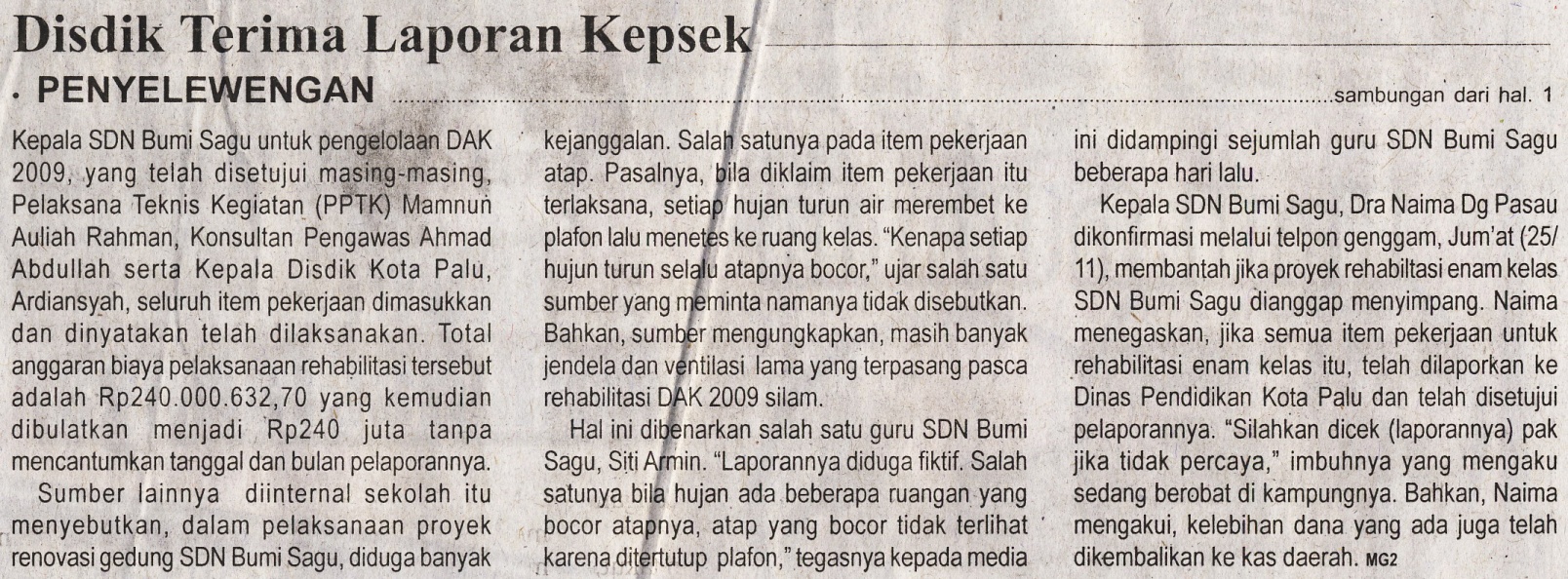 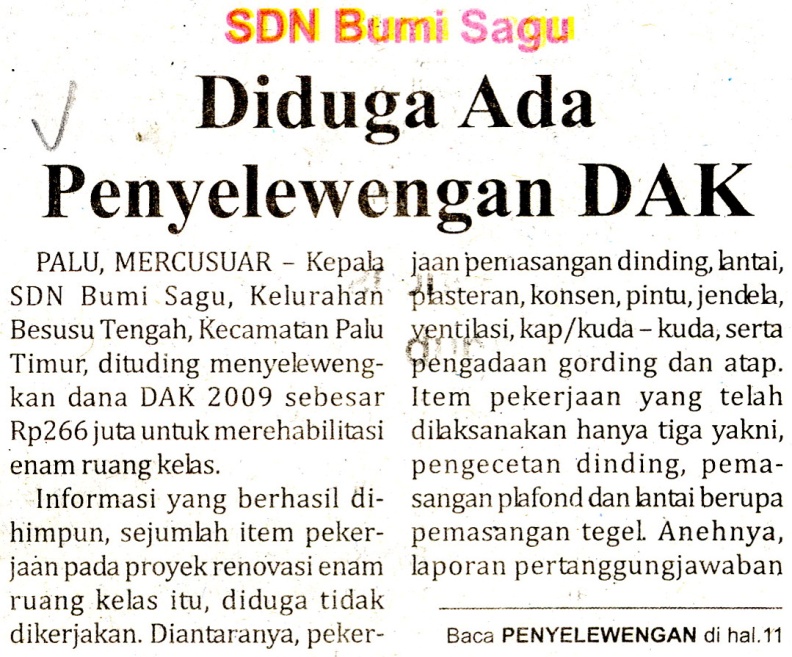 Harian:MercusuarKasubaudSulteng  IHari, tanggal:Senin, 28 November  2011KasubaudSulteng  IKeterangan:Halaman 1 Kolom 6-7;halaman 11 kolom 1-3KasubaudSulteng  IEntitas:Kota PaluKasubaudSulteng  I